Online timetable for WB 7th June 2021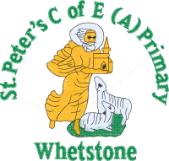 Week 1 – Year 5 and  6Teachers will expect to see any work completed uploaded onto Dojo. A screen shot of the final quiz from Oak Academy Lessons would show that you had completed the lesson. Online timetable for WB 14th June 2021Week 2Year 5 and 6Teachers will expect to see any work completed uploaded onto Dojo. A screen shot of the final quiz from Oak Academy Lessons would show that you had completed the lesson.  Online timetable for WB 21st June 2021Week 1 – Year 5 and 6Teachers will expect to see any work completed uploaded onto Dojo. A screen shot of the final quiz from Oak Academy Lessons would show that you had completed the lesson. Online timetable for WB 28th June 2021Week 2Year 5 and 6Teachers will expect to see any work completed uploaded onto Dojo. A screen shot of the final quiz from Oak Academy Lessons would show that you had completed the lesson. Online timetable for WB 5th July 2021Week 1Year 5 and 6Teachers will expect to see any work completed uploaded onto Dojo. A screen shot of the final quiz from Oak Academy Lessons would show that you had completed the lesson. MondayTuesdayTuesdayWednesdayThursdayFridayReadinghttps://classroom.thenational.academy/lessons/to-engage-with-the-text-cmwkjr https://classroom.thenational.academy/lessons/to-read-a-text-and-make-inferences-part-1-6mr3gr https://classroom.thenational.academy/lessons/to-read-a-text-and-make-inferences-part-1-6mr3gr https://classroom.thenational.academy/lessons/to-read-a-text-and-make-inferences-part-2-c8rp4e https://classroom.thenational.academy/lessons/to-analyse-a-setting-6rtp2e https://classroom.thenational.academy/lessons/to-read-comprehend-and-respond-to-a-climax-6gr68c Writing / Punctuation / Grammarhttps://classroom.thenational.academy/lessons/to-analyse-the-features-of-a-non-chronological-report-6cv3ar https://classroom.thenational.academy/lessons/to-practise-curriculum-words-6tj32d https://classroom.thenational.academy/lessons/to-develop-our-knowledge-of-the-function-of-a-colon-6hjk0t https://classroom.thenational.academy/lessons/to-develop-our-knowledge-of-the-function-of-a-colon-6hjk0t https://classroom.thenational.academy/lessons/to-gather-information-for-a-non-chronological-report-c8w34c https://classroom.thenational.academy/lessons/to-develop-a-rich-understanding-of-words-associated-with-eating-cmwk6d Mathshttps://classroom.thenational.academy/lessons/converting-between-seconds-minutes-and-hours-74vkec https://classroom.thenational.academy/lessons/solving-problems-involving-converting-between-seconds-minutes-and-hours-6xk3ad https://classroom.thenational.academy/lessons/converting-between-units-of-time-6gvkjt https://classroom.thenational.academy/lessons/converting-between-units-of-time-6gvkjt https://classroom.thenational.academy/lessons/solving-problems-involving-converting-between-units-of-time-6crp8e https://classroom.thenational.academy/lessons/converting-between-units-of-length-cgr32e TopicMusic – https://www.youtube.com/watch?v=93GmiS08a94 Body PercussionTopic – https://classroom.thenational.academy/lessons/why-do-plants-have-flowers-70v3gc Topic – https://classroom.thenational.academy/lessons/how-do-you-clone-a-potato-70uk8c Topic – https://classroom.thenational.academy/lessons/why-do-plants-have-flowers-70v3gc Topic – https://classroom.thenational.academy/lessons/how-do-you-clone-a-potato-70uk8c PSHE –  https://classroom.thenational.academy/lessons/hazards-in-the-home-6mt68c PE – https://classroom.thenational.academy/lessons/an-introduction-to-running-jumping-and-throwing-cgvkgc RE – Buddhism https://classroom.thenational.academy/lessons/who-was-siddhartha-gautama-cgw68t Art - https://classroom.thenational.academy/lessons/an-introduction-to-graphic-design-6mt32d PE – Choose either a Jo Wicks / Cosmic Yoga or Just Dance from YouTube.MondayTuesdayTuesdayWednesdayThursdayFridayReadingRead a book or a couple of chapters of a book – retell the story / what you have read by writing a recount of the story or explaining it to an adult. (20 minutes of reading is a good length)Use the same text that you read yesterday – make a list of words that you don’t know (or are really great words) and look up their meaning in a dictionary, or talk with an adult. Write down the definitions.Use the same text that you read yesterday – make a list of words that you don’t know (or are really great words) and look up their meaning in a dictionary, or talk with an adult. Write down the definitions.Use the words that you investigated yesterday – can you write them in your own sentences?Create an alternative cover for your book and write a blurb (the bit on the back!).Make up 5 - 10 questions about your book / the chapters you are reading. Can you use: who, where, when, what, why, how? Try to make sure your answers are not just yes or no.Writing / Punctuation / Grammarhttps://classroom.thenational.academy/lessons/to-plan-the-opening-of-a-non-chronological-report-6dk6ce https://classroom.thenational.academy/lessons/to-practise-and-apply-knowledge-of-curriculum-words-including-test-65k6ar https://classroom.thenational.academy/lessons/to-write-the-opening-of-a-non-chronological-report-68u3ce https://classroom.thenational.academy/lessons/to-write-the-opening-of-a-non-chronological-report-68u3ce https://classroom.thenational.academy/lessons/to-plan-the-paragraph-on-appearance-64wp4t https://classroom.thenational.academy/lessons/to-write-the-paragraph-on-appearance-68wk2e Mathshttps://classroom.thenational.academy/lessons/converting-between-metric-units-of-length-6cu3cc https://classroom.thenational.academy/lessons/solving-problems-involving-converting-between-metric-units-of-length-cmwk6c https://classroom.thenational.academy/lessons/converting-between-units-of-length-in-the-context-of-perimeter-cruked https://classroom.thenational.academy/lessons/converting-between-units-of-length-in-the-context-of-perimeter-cruked https://classroom.thenational.academy/lessons/converting-between-miles-and-km-c4rk4t https://classroom.thenational.academy/lessons/solving-problems-involving-converting-between-miles-and-km-ctgket TopicMusic –https://www.youtube.com/watch?v=lqroiq7h7eo Topic – https://classroom.thenational.academy/lessons/how-does-the-lifecycle-of-an-insect-compare-to-an-amphibian-cmrked Topic – https://classroom.thenational.academy/lessons/are-the-life-cycles-of-mammals-all-the-same-c4u3gr  Topic – https://classroom.thenational.academy/lessons/how-does-the-lifecycle-of-an-insect-compare-to-an-amphibian-cmrked Topic – https://classroom.thenational.academy/lessons/are-the-life-cycles-of-mammals-all-the-same-c4u3gr  PSHE – https://classroom.thenational.academy/lessons/king-of-the-road-6mu36t PE – https://classroom.thenational.academy/lessons/running-over-obstacles-and-throwing-for-accuracy-70tp2t RE – Buddhismhttps://classroom.thenational.academy/lessons/what-are-the-four-noble-truths-of-buddhism-74tp6d  Art - https://classroom.thenational.academy/lessons/bauhaus-learning-about-an-important-graphic-design-movement-60w36r PE – Choose either a Jo Wicks / Cosmic Yoga or Just Dance from YouTube.MondayTuesdayTuesdayWednesdayThursdayFridayReadinghttps://classroom.thenational.academy/lessons/to-engage-with-the-text-6mu32d https://classroom.thenational.academy/lessons/to-answer-questions-on-the-text-part-1-ccrp2d https://classroom.thenational.academy/lessons/to-answer-questions-on-the-text-part-1-ccrp2d https://classroom.thenational.academy/lessons/to-analyse-characters-cmu3gd https://classroom.thenational.academy/lessons/to-answer-questions-on-the-text-part-2-75j3je https://classroom.thenational.academy/lessons/to-analyse-the-authors-use-of-language-6mupar Writing / Punctuation / Grammarhttps://classroom.thenational.academy/lessons/to-edit-a-paragraph-of-a-non-chronological-report-60u3cr https://classroom.thenational.academy/lessons/to-plan-the-paragraph-on-habitat-and-diet-6tgkjc https://classroom.thenational.academy/lessons/to-write-the-paragraph-on-habitat-and-diet-6dk32c https://classroom.thenational.academy/lessons/to-write-the-paragraph-on-habitat-and-diet-6dk32c https://classroom.thenational.academy/lessons/to-analyse-and-write-a-conclusion-64wp8c https://classroom.thenational.academy/lessons/to-develop-reading-for-pleasure-through-book-recommendations-68u3cr Mathshttps://classroom.thenational.academy/lessons/converting-between-units-of-metric-mass-6ww38d https://classroom.thenational.academy/lessons/solving-problems-involving-converting-between-units-of-metric-mass-69h66e https://classroom.thenational.academy/lessons/understanding-pounds-and-converting-kilograms-to-pounds-74u3ge https://classroom.thenational.academy/lessons/understanding-pounds-and-converting-kilograms-to-pounds-74u3ge https://classroom.thenational.academy/lessons/solving-problems-involving-the-conversion-between-lb-and-kg-crv32r https://classroom.thenational.academy/lessons/solving-problems-involving-various-units-of-measure-68v3ae TopicMusic –https://www.youtube.com/watch?v=-OoGJ06vRU4 Topic – https://classroom.thenational.academy/lessons/why-do-birds-lay-eggs-69j3jt Topic – https://classroom.thenational.academy/lessons/how-do-lifecycles-compare-across-the-animal-kingdom-6wv32r Topic – https://classroom.thenational.academy/lessons/why-do-birds-lay-eggs-69j3jt Topic – https://classroom.thenational.academy/lessons/how-do-lifecycles-compare-across-the-animal-kingdom-6wv32r PSHE – https://classroom.thenational.academy/lessons/fireproof-64t3er PE – https://classroom.thenational.academy/lessons/changing-direction-and-throwing-with-power-and-precision-64wkee RE – Buddhismhttps://classroom.thenational.academy/lessons/what-is-the-eightfold-path-6mw3ed  Art - https://classroom.thenational.academy/lessons/research-a-contemporary-graphic-artist-and-gather-ideas-c8w32r PE – Choose either a Jo Wicks / Cosmic Yoga or Just Dance from YouTube.MondayTuesdayTuesdayWednesdayThursdayFridayReadingBANK HOLIDAYRead a book or a couple of chapters of a book – retell the story / what you have read by writing a recount of the story or explaining it to an adult. (20 minutes of reading is a good length)Use the same text that you read yesterday – make a list of words that you don’t know (or are really great words) and look up their meaning in a dictionary, or talk with an adult. Write down the definitions.Use the same text that you read yesterday – make a list of words that you don’t know (or are really great words) and look up their meaning in a dictionary, or talk with an adult. Write down the definitions.Use the words that you investigated yesterday – can you write them in your own sentences?Create an alternative cover for your book and write a blurb (the bit on the back!).Make up 5 - 10 questions about your book / the chapters you are reading. Can you use: who, where, when, what, why, how? Try to make sure your answers are not just yes or no.Writing / Punctuation / Grammarhttps://classroom.thenational.academy/lessons/to-identify-the-features-of-a-biography-70t66c https://classroom.thenational.academy/lessons/to-investigate-french-and-greek-etymology-c9jkcr https://classroom.thenational.academy/lessons/to-explore-the-functions-of-a-colon-c5hkjd https://classroom.thenational.academy/lessons/to-explore-the-functions-of-a-colon-c5hkjd https://classroom.thenational.academy/lessons/to-retrieve-information-from-a-non-fiction-text-part-1-6cw32d https://classroom.thenational.academy/lessons/to-develop-a-rich-understanding-of-words-associated-with-trying-hard-cgw62r Mathshttps://classroom.thenational.academy/lessons/2d-and-3d-shape-to-identify-describe-and-classify-shapes-based-on-the-properties-part-1-6dhpac https://classroom.thenational.academy/lessons/2d-and-3d-shape-to-identify-describe-and-classify-shapes-based-on-the-properties-part-2-6mrkgt https://classroom.thenational.academy/lessons/2d-and-3d-shape-to-identify-regular-and-irregular-polygons-by-reasoning-about-equal-sides-and-angles-69jp4c https://classroom.thenational.academy/lessons/2d-and-3d-shape-to-identify-regular-and-irregular-polygons-by-reasoning-about-equal-sides-and-angles-69jp4c https://classroom.thenational.academy/lessons/2d-and-3d-shapes-to-classify-triangles-6rupad https://classroom.thenational.academy/lessons/2d-and-3d-shapes-to-identify-the-properties-of-quadrilaterals-74u64t TopicMusic – https://www.youtube.com/watch?v=S5YUDxPuI28 Topic – https://classroom.thenational.academy/lessons/what-is-the-theory-of-evolution-6ru32d Topic – https://classroom.thenational.academy/lessons/how-do-fossils-provide-evidence-for-evolution-6gt3ce  Topic – https://classroom.thenational.academy/lessons/what-is-the-theory-of-evolution-6ru32d Topic – https://classroom.thenational.academy/lessons/how-do-fossils-provide-evidence-for-evolution-6gt3ce  PSHE – https://classroom.thenational.academy/lessons/rules-rule-6rrpcc PE – https://classroom.thenational.academy/lessons/linking-jumps-and-throwing-with-a-pulling-action-64wk8e RE – Buddhismhttps://classroom.thenational.academy/lessons/which-festivals-do-buddhists-celebrate-cdhk0d Art - https://classroom.thenational.academy/lessons/develop-and-apply-learning-in-your-own-design-piece-cru36d PE – Choose either a Jo Wicks / Cosmic Yoga or Just Dance from YouTube.MondayTuesdayTuesdayWednesdayThursdayFridayReadinghttps://classroom.thenational.academy/lessons/to-learn-about-a-poet-and-engage-with-the-poem-for-first-impressions-6hhk0t https://classroom.thenational.academy/lessons/to-use-strategies-to-identify-key-vocabulary-and-begin-to-understand-the-poem-further-6cw38t https://classroom.thenational.academy/lessons/to-use-strategies-to-identify-key-vocabulary-and-begin-to-understand-the-poem-further-6cw38t https://classroom.thenational.academy/lessons/to-use-the-text-to-answer-questions-75k30d https://classroom.thenational.academy/lessons/to-discuss-the-poets-choice-of-language-and-structure-71h6ac https://classroom.thenational.academy/lessons/to-identify-key-themes-in-the-poem-and-create-our-own-poem-with-a-similar-theme-65k66d Writing / Punctuation / Grammarhttps://classroom.thenational.academy/lessons/to-retrieve-information-from-a-non-fiction-text-part-2-64rkct https://classroom.thenational.academy/lessons/to-practise-and-apply-our-knowledge-of-french-and-greek-etymology-c4u68d https://classroom.thenational.academy/lessons/to-plan-a-biography-6ww62r https://classroom.thenational.academy/lessons/to-plan-a-biography-6ww62r https://classroom.thenational.academy/lessons/to-write-a-biography-part-1-6gtkgd https://classroom.thenational.academy/lessons/to-write-a-biography-part-2-6cw3cd Mathshttps://classroom.thenational.academy/lessons/2d-and-3d-shape-to-describe-the-properties-of-diagonals-of-quadrilaterals-6gvk2d https://classroom.thenational.academy/lessons/2d-and-3d-shape-to-identify-describe-and-classify-3d-shapes-based-on-the-properties-64tpac https://classroom.thenational.academy/lessons/2d-and-3d-shape-classifying-shapes-crrk8d https://classroom.thenational.academy/lessons/2d-and-3d-shape-classifying-shapes-crrk8d https://classroom.thenational.academy/lessons/2d-and-3d-shapes-to-build-simple-3-d-shapes-6mup4c https://classroom.thenational.academy/lessons/2d-and-3d-shapes-to-illustrate-and-name-parts-of-a-circle-70u3ce TopicMusic – https://www.youtube.com/watch?v=tl71YJHDbe8 Topic – https://classroom.thenational.academy/lessons/what-are-the-different-animal-kingdoms-6cvp6r Topic – https://classroom.thenational.academy/lessons/which-organisms-lived-during-each-era-of-time-71jk0d Topic – https://classroom.thenational.academy/lessons/what-are-the-different-animal-kingdoms-6cvp6r Topic – https://classroom.thenational.academy/lessons/which-organisms-lived-during-each-era-of-time-71jk0d PSHE – https://classroom.thenational.academy/lessons/h20-6dgk6t PE – https://classroom.thenational.academy/lessons/reactive-jumping-and-throwing-with-a-slinging-action-cdhk2t RE – Buddhismhttps://classroom.thenational.academy/lessons/why-do-buddhists-meditate-cthp2d Art - https://classroom.thenational.academy/lessons/finishing-touches-and-evaluation-of-graphic-design-work-c9k3gd PE – Choose either a Jo Wicks / Cosmic Yoga or Just Dance from YouTube.